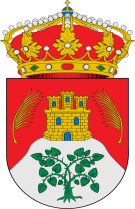 AYUNTAMIENTO DE LA PARRILLABANDODÑA. ESPERANZA TOQUERO ANDRÉSALCALDESA-PRESIDENTA DEL EXCMO.  AYUNTAMIENTO DE LA PARRILLA (VALLADOLID)HACE SABERQue con motivo de la DECLARACION DE LUTO OFICIAL  por los fallecidos víctimas del COVID 19, desde este Ayuntamiento invitamos  a  que nos  acompañeis  esta tarde a las  20:00 en la Plaza Mayor, donde después del toque de clamor, se guardará un minuto de silencio. GUARDANDO LAS DEBIDAS MEDIDAS DE SEGURIDAD.Lo que se hace público para general conocimiento.En La ParrillaLa Alcaldesa. Fdo.- Esperanza Toquero Andrés